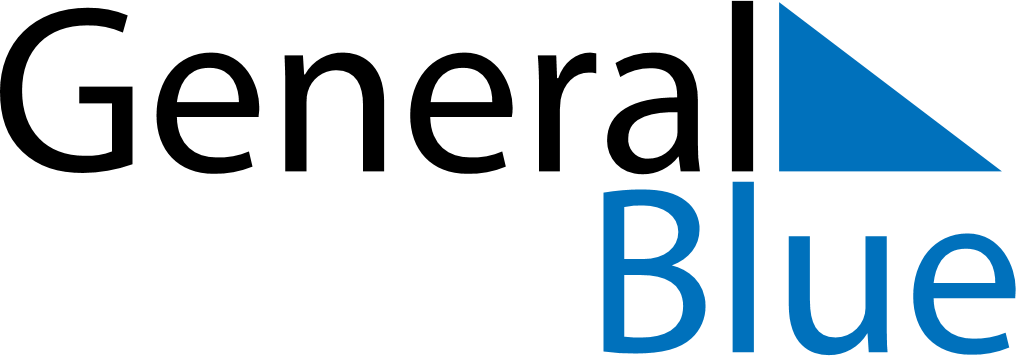 June 2024June 2024June 2024June 2024June 2024June 2024June 2024El Tambo, Narino, ColombiaEl Tambo, Narino, ColombiaEl Tambo, Narino, ColombiaEl Tambo, Narino, ColombiaEl Tambo, Narino, ColombiaEl Tambo, Narino, ColombiaEl Tambo, Narino, ColombiaSundayMondayMondayTuesdayWednesdayThursdayFridaySaturday1Sunrise: 6:01 AMSunset: 6:13 PMDaylight: 12 hours and 11 minutes.23345678Sunrise: 6:01 AMSunset: 6:13 PMDaylight: 12 hours and 11 minutes.Sunrise: 6:01 AMSunset: 6:13 PMDaylight: 12 hours and 11 minutes.Sunrise: 6:01 AMSunset: 6:13 PMDaylight: 12 hours and 11 minutes.Sunrise: 6:01 AMSunset: 6:13 PMDaylight: 12 hours and 11 minutes.Sunrise: 6:02 AMSunset: 6:14 PMDaylight: 12 hours and 11 minutes.Sunrise: 6:02 AMSunset: 6:14 PMDaylight: 12 hours and 11 minutes.Sunrise: 6:02 AMSunset: 6:14 PMDaylight: 12 hours and 11 minutes.Sunrise: 6:02 AMSunset: 6:14 PMDaylight: 12 hours and 11 minutes.910101112131415Sunrise: 6:02 AMSunset: 6:14 PMDaylight: 12 hours and 12 minutes.Sunrise: 6:03 AMSunset: 6:15 PMDaylight: 12 hours and 12 minutes.Sunrise: 6:03 AMSunset: 6:15 PMDaylight: 12 hours and 12 minutes.Sunrise: 6:03 AMSunset: 6:15 PMDaylight: 12 hours and 12 minutes.Sunrise: 6:03 AMSunset: 6:15 PMDaylight: 12 hours and 12 minutes.Sunrise: 6:03 AMSunset: 6:15 PMDaylight: 12 hours and 12 minutes.Sunrise: 6:03 AMSunset: 6:15 PMDaylight: 12 hours and 12 minutes.Sunrise: 6:04 AMSunset: 6:16 PMDaylight: 12 hours and 12 minutes.1617171819202122Sunrise: 6:04 AMSunset: 6:16 PMDaylight: 12 hours and 12 minutes.Sunrise: 6:04 AMSunset: 6:16 PMDaylight: 12 hours and 12 minutes.Sunrise: 6:04 AMSunset: 6:16 PMDaylight: 12 hours and 12 minutes.Sunrise: 6:04 AMSunset: 6:16 PMDaylight: 12 hours and 12 minutes.Sunrise: 6:04 AMSunset: 6:17 PMDaylight: 12 hours and 12 minutes.Sunrise: 6:05 AMSunset: 6:17 PMDaylight: 12 hours and 12 minutes.Sunrise: 6:05 AMSunset: 6:17 PMDaylight: 12 hours and 12 minutes.Sunrise: 6:05 AMSunset: 6:17 PMDaylight: 12 hours and 12 minutes.2324242526272829Sunrise: 6:05 AMSunset: 6:17 PMDaylight: 12 hours and 12 minutes.Sunrise: 6:05 AMSunset: 6:18 PMDaylight: 12 hours and 12 minutes.Sunrise: 6:05 AMSunset: 6:18 PMDaylight: 12 hours and 12 minutes.Sunrise: 6:06 AMSunset: 6:18 PMDaylight: 12 hours and 12 minutes.Sunrise: 6:06 AMSunset: 6:18 PMDaylight: 12 hours and 12 minutes.Sunrise: 6:06 AMSunset: 6:18 PMDaylight: 12 hours and 12 minutes.Sunrise: 6:06 AMSunset: 6:18 PMDaylight: 12 hours and 12 minutes.Sunrise: 6:07 AMSunset: 6:19 PMDaylight: 12 hours and 12 minutes.30Sunrise: 6:07 AMSunset: 6:19 PMDaylight: 12 hours and 12 minutes.